SECL/BSP/CMC/e-Tender/529/	                                                 Date:     .05.2022e – Tender Notice/Global Tender NoticeTenders are invited on-line on the website https://coalindiatenders.nic.in from the eligible bidders having Digital Signature Certificate (DSC) issued from any agency authorized by Controller of Certifying Authority (CCA), Govt. of India for the following work:All bids are to be submitted on-line only. No bid shall be accepted off-line.For further details and submission of tender please visit the website https://coalindiatenders.nic.in The details of the tender will be mirrored in the Central Public Procurement Portal  http://eprocure.gov.in of Govt. of India. The link to the tender is also available in www.secl-cil.inमहाप्रबंधक,(सीएमसी)Distribution (Through respective e-mail IDs):Copy for kind information to (Through respective e-mail Ids): महाप्रबंधक,(सीएमसी)South Eastern Coalfields Limitedसाउथईस्टर्नकोलफील्ड्सलिमिटेड(A Mini Ratna Company)Contract Management Cell ; संविदाप्रबंधनप्रकोष्‍ठपंजीकृतकार्यालय/ Registered Office  (CIN:U10102CT1985GOI003161)SECL Bhawan, Seepat Road, Bilaspur -495006 (Chhattisgarh).पोस्ट:एस.ई.सी.एल.,सीपतरोड,बिलासपुर 495006STD:    07752Phone: 246328Fax:     246458 Website: www.secl.nic.in ;e-mail gmcmc.secl@coalindia.in1e-Tender Notice No.SECL/BSP/CMC/e-Tender/529   Dated: 05.05.20222Tender ID2022_SECL_243064_13Name of the workRe-opening, Salvaging, Rehabilitation Development and Operation of Birsinghpur underground Mine.4LocationJohilla Area, Johilla Coalfields, Umaria District, Madhya Pradesh5Duration of the Contract [In Years / Days]  25 production years (9125 days)6Estimated ValueNil6Bid Security₹ 1,00,00,000.007Tender e-Publication date06.05.2022    14:00 Hours8Start date for seeking Clarification on-line06.05.2022    14:00 Hours9Last date for seeking Clarification on-line15.07.2022    14:00 Hours10Pre-Bid Meeting20.05.2022    11:00 Hours11Bid Submission start date 27.05.2022    11:00 Hours12Bid submission end date04.08.2022    14:00 Hours13Bid Opening date06.08.2022    11:00 Hours1The Director (Tech) (Oprn), SECLThe Director (Tech) (Oprn), SECL2GM (CS/TS), SECLGM (CS/TS), SECL3Company Secy. SECLCompany Secy. SECL4All GMs, SECL areas.All GMs, SECL areas.5GM(CMC), All SubsidiariesGM(CMC), All Subsidiaries6Area GM, Johilla AreaMay Kindly attend the Pre-Bid meeting on scheduled date and time positively.7GM (Prodn), SECLMay Kindly attend the Pre-Bid meeting on scheduled date and time positively.8GM(Fin)/HOD, SECLMay Kindly attend the Pre-Bid meeting on scheduled date and time positively.9GM (P&P), SECLMay Kindly attend the Pre-Bid meeting on scheduled date and time positively.10GM (Min/AMMC)/HODMay Kindly attend the Pre-Bid meeting on scheduled date and time positively.11  GM(E&M)/HOD, SECL May Kindly attend the Pre-Bid meeting on scheduled date and time positively.12R.D., CMPDIL                       May Kindly attend the Pre-Bid meeting on scheduled date and time along with Team Members.13GM(M&S), CIL, KolkataGM(M&S), CIL, Kolkata14GM, Legal, SECL HQGM, Legal, SECL HQ15GM(Oprn), Johilla AreaGM(Oprn), Johilla Area16Shri J P Panda, Manager(E&M), CMC- For necessary needful in contest with publication of Global NIT in ITJ (Indian Trade Journal) as per Company Policy. 	Shri J P Panda, Manager(E&M), CMC- For necessary needful in contest with publication of Global NIT in ITJ (Indian Trade Journal) as per Company Policy. 	17Notice Boards, SECL HdqrsNotice Boards, SECL Hdqrs18Chhattishgarh Chamber of Commerce,Ch. Devital Vyapar Udyog Bhawan,Chhattishgarh Chamber of Commerce,Ch. Devital Vyapar Udyog Bhawan,19Dy. Manager (Per)/PRO, SECLFor necessary needful publication of Global NIT as per Company PolicyTS to CMD, SECLTS to DT(Oprn.), SECLTS to D(F), SECLTS to DT(P&P), SECLGM(Vigilance), SECL TS to CVO, SECLShri S. Srinivasan, IAS (Retd), Nominated IEM through (e-mail: s.srinivasan1980@gmail.com)TS to CMD, SECLTS to DT(Oprn.), SECLTS to D(F), SECLTS to DT(P&P), SECLGM(Vigilance), SECL TS to CVO, SECLShri Sanjeev Behari, IRS (Retd.), Nominated IEM through (e-mail: saloni_behari@yahoo.co.in)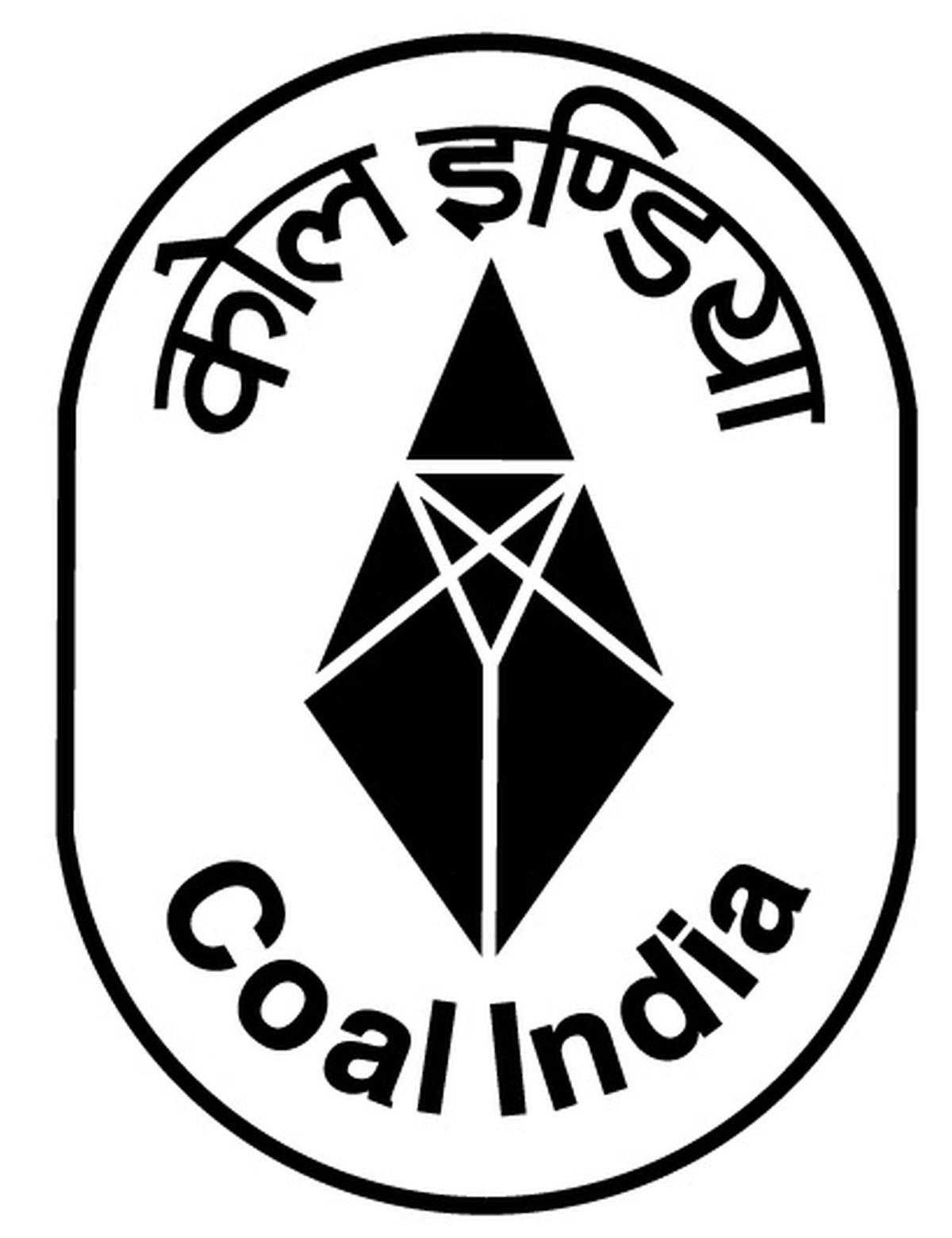 